Lampiran ARENCANA PELAKSANAAN PEMBELAJARAN I(SIKLUS I)Sekolah		: MTs. Zending Islam IndonesiaMata Pelajaran		: MatematikaPokok Bahasan	: Kubus dan BalokKelas / Semester	: VIII/ IIAlokasi Waktu		: 6 x 40 menit ( 3 x pertemuan )Kompetensi IntiMenghayati dan mengamalkan ajaran agama yang dianutnya.Menghayati dan mengamalkan perilaku jujur, disiplin, tanggung jawab, peduli (gotong royong, kerjasama, toleransi, damai), santun, responsif dan pro-aktif dan menunjukkan sikap sebagai bagian dari solusi atas berbagai permasalahan dalam berinteraksi secara efektif dengan lingkungan sosial dan alam serta dalam menempatkan diri sebagai cerminan bangsa dalam pergaulan dunia.Memahami, menerapkan, menganalisis pengetahuan faktual, konseptual, prosedural berdasarkan rasa ingin tahunya tentang ilmu pengetahuan, teknologi, seni, budaya, dan humaniora dengan wawasan kemanusiaan, kebangsaan, kenegaraan, dan peradaban terkait penyebab fenomena dan kejadian, serta menerapkan pengetahuan prosedural pada bidang kajian yang spesifik sesuai dengan bakat dan minatnya untuk memecahkan masalah.Mengolah, menalar, dan menyaji dalam ranah konkret dan ranah abstrak terkait dengan pengembangan dari yang dipelajarinya di sekolah secara mandiri, dan mampu menggunakan metode sesuai kaidah keilmuan.Kompetensi Dasar dan Indikator Pencapaian KompetensiMenghayati dan mengamalkan agama yang dianutnya.Memiliki motivasi internal, kemampuan bekerjasama, konsisten, sikap disiplin, rasa percaya diri, dan sikap toleransi dalam perbedaan strategi berpikir dalam memilih dan menerapkan strategi menyelesaikan masalah.Memahami sifat-sifat kubus, balok, prisma, limas dan bagian-bagiannya, serta menentukan ukurannya.Indikator: 3.1.1  Menyebutkan unsur-unsur kubus3.1.2  Menggambar model kerangka serta jaring-jaring kubusMenemukan rumus dan menghitung luas permukaan kubus, balok, prisma, limas dan bagian-bagiannya, serta menentukan ukurannya.Indikator :4.1.1 Menemukan rumus dan menghitung luas permukaan kubusMenemukan rumus dan menghitung volume kubus, balok, prisma, limas dan bagian-bagiannya, serta menentukan ukurannya.Indikator :5.1.1  Menemukan rumus dan menghitung volume kubusTujuan PembelajaranSiswa dapat mengenal dan menyebutkan unsur-unsur kubusSiswa dapat menggambar model kerangka serta jaring-jaring kubusSiswa dapat menemukan rumus dan menghitung luas permukaan kubusSiswa dapat menemukan rumus dan menghitung volume kubusSiswa dapat menghayati dan mengamalkan agama yang dianutnya.Siswa dapat memiliki motivasi internal, kemampuan bekerjasama, konsisten, sikap disiplin, rasa percaya diri, dan sikap toleransi dalam perbedaan strategi berpikir dalam memilih dan menerapkan strategi menyelesaikan masalah.Materi Pembelajaran1. Unsur-unsur kubus2. Jaring-jaring kubus3. Luas permukaan kubus4. Volume kubusMedia Alat, dan Sumber PembelajaranMedia pembelajaran	: LAS (Lembar Aktivitas Siswa)Alat pembelajaran	: Alat peraga berbentuk kubusSumber pembelajaran	: Buku	teks matematika kelas VIII dan referensiTeknik PembelajaranModel Pembelajaran	: Kooperatif Tipe Talking StickMetode Pembelajaran	: Tanya jawab dan diskusi kelompokKegiatan Belajar MengajarPertemuan ISINTAKS PEMBELAJARAN TALKING STICKPertemuan IISINTAKS PEMBELAJARAN TALKING STICKPertemuan IIISINTAKS PEMBELAJARAN TALKING STICKPenilaianJenis / Teknik PenilaianPenilaian SikapPenilaian PengetahuanPenilaian KeterampilanBentuk Instrumen PenilaianPenilaian SikapPenilaian sikap dilakukan menggunakan kuesioner yaitu:KUESIONERSikap Siswa Terhadap Komponen Dan Kegiatan Pembelajaran    Nama Sekolah	: MTs. ZII            	Kelas / Semester: VIII A/ Genap    Mata Pelajaran	: Matematika		Hari / Tanggal	:    Materi		: Kubus dan Balok	Nama		:Tujuan Tujuan penggunaan kuesioner ini adalah untuk menjaring data sikap siswa terhadap kegiatan dan komponen pembelajaran dalam pelaksanaan pembelajaran matematika.PetunjukBeri tanda cek () pada kolom yang sesuai menurut pendapatmu.Penilaian PengetahuanPemahaman unsur-unsur kubus, jaring-jaring kubus, luas kubus dan volume kubus.Instrumen penilaian: tes uraianTES KEMAMPUAN KOMUNIKASI MATEMATIKA SIKLUS IPenilaian KeterampilanMembuat jaring-jaring kubus Keterangan :BS : Baik SekaliB   : BaikC   : CukupPB : Perlu BimbinganPedoman PenskoranRubrik penilaian sikapRubrik penilaian pengetahuanRubrik penilaian KeterampilanMedan,                     2017	Guru Matematika				PenelitiErnawati, S. Pd				Rika Mandasri						131114094KegiatanKegiatan GuruKegiatan SiswaAlokasi WaktuPendahuluanApersepsi dan motivasiGuru membuka pelajaran dengan mengucapkan salam. Guru menyiapkan sebuah tongkat yang panjangnya  20 cm serta menyampaikan kegunaan tongkat.Guru menyampaikan tujuan pembelajaran dan memotivasi siswa untuk belajar.Siswa menjawab salam guru.Siswa memperhatikan dan mendengarkan guru.Siswa mendengarkan penjelasan guru.5 menitIntiMenyajikan informasiGuru menyampaikan materi tentang unsur-unsur kubus dan jaring-jaring kubus yang akan dipelajari.Siswa memperhatikan materi yang dijelaskan oleh guru.30 menitMengorganisir Guru membentuk kelas menjadi beberapa kelompok, yang terdiri dari 5 orang untuk setiap kelompok.Siswa membentuk kelompok.30 menitMengamatiGuru membagi LAS dan menyuruh siswa untuk berdiskusi kepada masing-masing kelompok.Guru berkeliling mengamati hasil kerja siswa.Siswa berdiskusi membahas masalah yang terdapat pada LAS yang telah dibagikan guru.30 menitMenanyaGuru mendorong siswa untuk bertanya jika mengalami kesulitan.Siswa bertanya kepada guru.30 menitMengeksplorasiGuru berkeliling mengamati.Siswa dapat menemukan unsur-unsur dan  jaring-jaring yang terdapat  pada kubus.30 menitMengasosiasiGuru meminta siswa untuk menyelesaikan LAS dan saling bekerjasama dalam membuat hasil diskusi kelompok.Setelah selesai berdiskusi,guru mempersilahkan siswa untuk menutup isi hasil diskusi kelompokSiswa menghubungkan unsur-unsur yang sudah didapat untuk dibuat kesimpulan.Siswa menutup isi hasil diskusi kelompok.30 menitMengkomunikasikanGuru memberikan tongkat kepada salah satu anggota kelompok sambil diiringi musik.Guru mematikan musik.Guru memberikan pertanyaan sesuai dengan LAS kepada siswa yang memegang tongkat.Siswa menggulirkan ke teman yang disebalahnya sambil diiringi musik.Siswa menghentikan tongkat yang bergulir.Siswa yang memegang tongkat menjawab pertanyaan yang diajukan guru.MengkomunikasikanDemikian seterusnya sampai sebagian besar siswa mendapat bagian untuk menjawab setiap pertanyaan guru. Dan bagi siswa lain boleh membantu menjawab pertanyaan jika anggota kelompoknya tidak bisa menjawab pertanyaan.Demikian seterusnya sampai sebagian besar siswa mendapat bagian untuk menjawab setiap pertanyaan guru. Dan bagi siswa lain boleh membantu menjawab pertanyaan jika anggota kelompoknya tidak bisa menjawab pertanyaan.PenutupMenyimpulkanGuru merefleksi jawaban siswa.Guru menutup pelajaran dengan mengucapkan salam.Siswa mendengarkan penjelasan guru.Siswa menjawab salam guru.5 menitKegiatanKegiatan GuruKegiatan SiswaAlokasi WaktuPendahuluanApersepsi dan motivasiGuru membuka pelajaran dengan mengucapkan salam. Guru menyiapkan sebuah tongkat yang panjangnya  20 cm serta menyampaikan kegunaan tongkat.Guru menyampaikan tujuan pembelajaran dan memotivasi siswa untuk belajar.Siswa menjawab salam guru.Siswa memperhatikan dan mendengarkan guru.Siswa mendengarkan penjelasan guru.5 menitIntiMenyajikan informasiGuru menyampaikan materi tentang luas permukaan kubus yang akan dipelajari.Siswa memperhatikan materi yang dijelaskan oleh guru.30 menitMengorganisir Guru membentuk kelas menjadi beberapa kelompok, yang terdiri dari 5 orang untuk setiap kelompok.Siswa membentuk kelompok.30 menitMengamati Guru membagi LAS dan menyuruh siswa untuk berdiskusi kepada masing-masing kelompok.Guru berkeliling mengamati hasil kerja siswa.Siswa berdiskusi membahas masalah yang terdapat pada LAS yang telah dibagikan guru.30 menitMenanyaGuru mendorong siswa untuk bertanya jika mengalami kesulitan.Siswa bertanya kepada guru.30 menitMengeksplorasiGuru berkeliling mengamati.Siswa dapat menemukan luas permukaan pada kubus.MengasosiasiGuru meminta siswa untuk menyelesaikan LAS dan saling bekerja sama dalam membuat hasil diskusi kelompok.Setelah selesai berdiskusi, guru mempersilahkan siswa untuk menutup isi hasil diskusi kelompok.Siswa menghubungkan luas permukaan kubus yang sudah didapat untuk dibuat kesimpulan.Siswa menutup isi hasil diskusi kelompok.MengkomunikasikanGuru memberikan tongkat kepada salah satu anggota kelompok sambil diiringi musik.Guru mematikan musik.Guru memberikan pertanyaan sesuai dengan LAS kepada siswa yang memegang tongkat.Siswa menggulirkan ke teman yang disebalahnya sambil diiringi musik.Siswa menghentikan tongkat yang bergulir.Siswa yang memegang tongkat menjawab pertanyaan yang diajukan guru.MengkomunikasikanDemikian seterusnya sampai sebagian besar siswa mendapat bagian untuk menjawab setiap pertanyaan guru. Dan bagi siswa lain boleh membantu menjawab pertanyaan jika anggota kelompoknya tidak bisa menjawab pertanyaan.Demikian seterusnya sampai sebagian besar siswa mendapat bagian untuk menjawab setiap pertanyaan guru. Dan bagi siswa lain boleh membantu menjawab pertanyaan jika anggota kelompoknya tidak bisa menjawab pertanyaan.PenutupMenyimpulkanGuru merefleksi jawaban siswa.Guru menutup pelajaran dengan mengucapkan salam.Siswa mendengarkan penjelasan guru.Siswa menjawab salam guru.5 menitKegiatanKegiatan GuruKegiatan GuruKegiatan SiswaAlokasi WaktuPendahuluanApersepsi dan motivasiGuru membuka pelajaran dengan mengucapkan salam. Guru menyiapkan sebuah tongkat yang panjangnya  20 cm serta menyampaikan kegunaan tongkat.Guru menyampaikan tujuan pembelajaran dan memotivasi siswa untuk belajar.Guru membuka pelajaran dengan mengucapkan salam. Guru menyiapkan sebuah tongkat yang panjangnya  20 cm serta menyampaikan kegunaan tongkat.Guru menyampaikan tujuan pembelajaran dan memotivasi siswa untuk belajar.Siswa menjawab salam guru.Siswa memperhatikan dan mendengarkan guru.Siswa mendengarkan penjelasan guru.5 menitIntiMenyajikan informasiGuru menyampaikan materi tentang volume kubus yang akan dipelajari.Guru menyampaikan materi tentang volume kubus yang akan dipelajari.Siswa memperhatikan materi yang dijelaskan oleh guru.30 menitMengorganisir Guru membentuk kelas menjadi beberapa kelompok, yang terdiri dari 5 orang untuk setiap kelompok.Guru membentuk kelas menjadi beberapa kelompok, yang terdiri dari 5 orang untuk setiap kelompok.Siswa membentuk kelompok.30 menitMengamatiGuru membagi LAS dan menyuruh siswa untuk berdiskusi kepada masing-masing kelompok.Guru berkeliling mengamati hasil kerja siswa.Guru membagi LAS dan menyuruh siswa untuk berdiskusi kepada masing-masing kelompok.Guru berkeliling mengamati hasil kerja siswa.Siswa berdiskusi membahas masalah yang terdapat pada LAS yang telah dibagikan guru.30 menitMenanyaGuru mendorong siswa untuk bertanya jika mengalami kesulitan.Guru mendorong siswa untuk bertanya jika mengalami kesulitan.Siswa bertanya kepada guru.30 menitMengeksplorasiGuru berkeliling mengamati.Guru berkeliling mengamati.Siswa dapat menemukan volume pada kubus. MengasosiasiGuru meminta siswa untuk menyelesaikan LAS dan saling bekerja sama dalam membuat hasil diskusi kelompok. Setelah selesai berdiskusi, guru mempersilahkan siswa untuk menutup isi hasil diskusi kelompok.Guru meminta siswa untuk menyelesaikan LAS dan saling bekerja sama dalam membuat hasil diskusi kelompok. Setelah selesai berdiskusi, guru mempersilahkan siswa untuk menutup isi hasil diskusi kelompok.Siswa menghubungkan volume kubus yang sudah didapat untuk dibuat kesimpulan.Siswa menutup isi hasil diskusi kelompok.MengkomunikasikanGuru memberikan tongkat kepada salah satu anggota kelompok sambil diiringi musik.Guru mematikan musik.Guru memberikan pertanyaan sesuai dengan LAS kepada siswa yang memegang tongkat.Guru memberikan tongkat kepada salah satu anggota kelompok sambil diiringi musik.Guru mematikan musik.Guru memberikan pertanyaan sesuai dengan LAS kepada siswa yang memegang tongkat.Siswa menggulirkan ke teman yang disebalahnya sambil diiringi musik.Siswa menghentikan tongkat yang bergulir.Siswa yang memegang tongkat menjawab pertanyaan yang diajukan guru.MengkomunikasikanDemikian seterusnya sampai sebagian besar siswa mendapat bagian untuk menjawab setiap pertanyaan guru. Dan bagi siswa lain boleh membantu menjawab pertanyaan jika anggota kelompoknya tidak bisa menjawab pertanyaan.Demikian seterusnya sampai sebagian besar siswa mendapat bagian untuk menjawab setiap pertanyaan guru. Dan bagi siswa lain boleh membantu menjawab pertanyaan jika anggota kelompoknya tidak bisa menjawab pertanyaan.Demikian seterusnya sampai sebagian besar siswa mendapat bagian untuk menjawab setiap pertanyaan guru. Dan bagi siswa lain boleh membantu menjawab pertanyaan jika anggota kelompoknya tidak bisa menjawab pertanyaan.PenutupMenyimpulkanGuru merefleksi jawaban siswa.Guru menutup pelajaran dengan mengucapkan salam.Siswa mendengarkan penjelasan guru.Siswa menjawab salam guru.Siswa mendengarkan penjelasan guru.Siswa menjawab salam guru.menitNoAspekSenangTidak SenangIBagaimana sikapmu terhadap komponen berikut?Materi pelajaranBuku siswaLembar Aktivitas SiswaSuasana belajar di kelasCara guru mengajar………………………………………………………………………………………………..………………..………………..………………..………………..IBerikan alasan secara singkat atas jawaban yang diberikan!Berikan alasan secara singkat atas jawaban yang diberikan!Berikan alasan secara singkat atas jawaban yang diberikan!BaruTidak BaruIIBagaimana pendapatmu terhadap komponen berikut?Materi pelajaranBuku siswaLembar Aktivitas SiswaSuasana belajar di kelasCara guru mengajar…………………………………………………………………………………………….………………….……………….……………….……………….IIBerikan alasan secara singkat atas jawaban yang diberikan!Berikan alasan secara singkat atas jawaban yang diberikan!Berikan alasan secara singkat atas jawaban yang diberikan!BerminatTidak BerminatIIIApakah kamu berminat mengikuti kegiatan belajar selanjutnya seperti yang telah kamu ikuti sekarang?……………….………..……….IIIBerikan alasan secara singkat atas jawaban yang diberikan!Berikan alasan secara singkat atas jawaban yang diberikan!Berikan alasan secara singkat atas jawaban yang diberikan!YaTidakIVBagaimana pendapatmu terhadap aktivitas belajar matematika di kelas dan di luar kelas?Apakah kamu merasa terbebani terhadap tugas matematika yang diberikan guru?Aktivitas belajar matematika menurut saya adalah menarik.…………….....……………….………………..………………..IVBerikan alasan secara singkat atas jawaban yang diberikan!Berikan alasan secara singkat atas jawaban yang diberikan!Berikan alasan secara singkat atas jawaban yang diberikan!BermanfaatTidak BermanfaatVBagaimana menurut pendapatmu apakah matematika bermanfaat dalam kehidupan?…..…………..……………..VBerikan alasan secara singkat atas jawaban yang diberikan!Berikan alasan secara singkat atas jawaban yang diberikan!Berikan alasan secara singkat atas jawaban yang diberikan!No.SoalSkor1.Perhatikan kubus  ABCD EFGH berikut ini !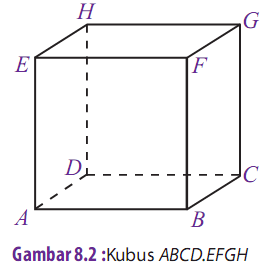 Sebutkan bidang-bidang sisinya!Sebutkan rusuk-rusuknya1Sebutkan diagonal bidangnya!Sebutkan diagonal ruangnya!42.Panjang diagonal ruang kubus = 15cm. Jelaskan panjang rusuknya?43.Gambarlah jaring-jaring kubus yng memiliki panjang rusuk 1cm!44.Carilah luas permukaan kubus yang panjang rusuknya 12 cm ?45.Jelaskan bagaimana cara menentukan volume kubus jika diketahui panjang rusuk sebuah kubus adalah 12 cm!4NoNama SiswaKriteriaKriteriaKriteriaKriteriaKriteriaKriteriaKriteriaKriteriaKriteriaKriteriaKriteriaKriteriaNoNama SiswaKetepatan bentuk jaring-jaringKetepatan bentuk jaring-jaringKetepatan bentuk jaring-jaringKetepatan bentuk jaring-jaringKerapian hasil kerjaKerapian hasil kerjaKerapian hasil kerjaKerapian hasil kerjaVariasi Bentuk jaring-jaringVariasi Bentuk jaring-jaringVariasi Bentuk jaring-jaringVariasi Bentuk jaring-jaringNoNama SiswaBSBCPBBSBCPBBSBCPB1.2.3.4.KriteriaSkorSiswa memberikan respon senang dan baru terhadap komponen pembelajaran matematika, berminat, tertarik, dan tidak merasa terbebani terhadap tugas dan aktivitas belajar matematika, tetapi merasakan kebermanfaatan belajar matematika.4Siswa memberikan respon senang dan baru terhadap komponen pembelajaran matematika, berminat, tertarik dan tidak merasa terbebani terhadap tugas dan aktivitas belajar matematika, tetapi tidak merasakan kebermanfaatan belajar matematika.3Siswa memberikan respon senang dan baru terhadap komponen pembelajaran matematika, tetapi tidak berminat, tidak tertarik, dan merasa terbebani terhadap tugas dan aktivitas belajar matematika, serta tidak merasakan kebermanfaatan belajar matematika.2Siswa memberikan respon tidak senang terhadap komponen pembelajaran matematika, tidak berminat, tidak tertarik, dan merasa terbebani terhadap tugas dan aktivitas belajar matematika, serta tidak merasakan kebermanfaatan belajar matematika.1No.Kunci JawabanSkor1.Bidang-bidang sisinya = ABCD, EFGH, ADEH, BCFG, ABEF dan CDGHRusuk-rusuknya = AB, BC, CD, AD, AE, EH, DH, EF, FG, GH, BF dan CGDiagonal bidangnya = AF, BE, BG, CF, CH, DG, AH, AC, BD, EG dan FHDiagonal ruang = AG, BH, CE dan CF42.Diketahui panjang diagonal ruang kubus = 15 cm. Untuk mengetahui berapa panjang rusuknya kita dapat melakukan dengan cara seperti berikut: = 15Dari hasil yang didapat bahwa panjang rusuk dari diagonal ruang kubus yang besarnya 15 cm adalah .43.  Jaring-jaring kubus44.Diketahui	: panjang rusuk = 12 cmDitanya	: Luas permukaan kubus ?Penyelesaian	: Luas permukaan = 6 x s2		                = 6 x 122		                                = 6 x 144                                                          = 864 cm245.Sebuah kubus memiliki panjang rusuk = 12 cm. Dimana panjang rusuk sama dengan sisi. Untuk mencari volume kubus dapat dilakukan dengan cara mengalikan sisi x sisi x sisi.atau dapat ditulis =  s x s x s	       = 12cm x 12cm x 12cm                     = 1728 cm3Jadi volume kubus dengan panjang rusuk sebesar 12cm adalah 1728 cm3.4NoKriteriaBaik SekaliBaikCukupPerlu BimbinganNoKriteria43211.Ketepatan bentuk jaring-jaring yang dibuat.Seluruh jaring-jaring yang dibuat dapat dibentuk menjadi balok dan  kubusSetengah atau lebih jaring-jaring yang dibuat dapat dibentuk menjadi  balok dan  kubusKurang dari setengah jaring-jaring yang dibuat dapat dibentuk menjadi  balok dan  kubusSeluruh bangun jaring-jaring yang dibuat tidak dapat dibentuk menjadi  balok dan  kubus2.Kerapian hasil kerjaSeluruh hasil kerja rapiSetengah atau lebih hasil kerja rapiKurang dari setengah hasil kerja rapiSeluruh hasil kerja tidak rapi3.Variasi bentuk jaring-jaringSeluruh jaring-jaring memiliki variasi bentuk yang berbeda-bedaSetengah atau lebih jaring-jaring memiliki variasi bentuk yang berbeda-bedaKurang dari setengah jaring-jaring memiliki variasi bentuk  yang berbeda-bedaSeluruh jaring-jaring tidak memiliki variasi bentuk yang berbeda-beda